О выделении денежных средств по муниципальной программе «Развитие физической культуры и спорта Старонижестеблиевского сельского поселения Красноармейского района»	На проведение турнира по армреслингу «Железные руки Кубани»:1. Начальнику отдела по бухгалтерскому учету и финансам, главному бухгалтеру администрации Старонижестеблиевского сельского поселения Красноармейского района (Коваленко) выделить денежные средства по коду бюджетной классификации 992 1102 0901010310 244 в сумме 3900 (Три тысячи девятьсот рублей) по муниципальной программе «Развитие физической культуры и спорта Старонижестеблиевского сельского поселения Красноармейского района» для проведения турнира по армреслингу «Железные руки Кубани». 	2. Контроль за выполнением настоящего распоряжения возложить на заместителя главы Старонижестеблиевского сельского поселения Красноармейского района Е.Е. Черепанова.	3. Распоряжение вступает в силу со дня его подписания.ГлаваСтаронижестеблиевскогосельского поселенияКрасноармейского района                                                                  В.В. Новак2ЛИСТ СОГЛАСОВАНИЯк проекту распоряжения администрации Старонижестеблиевского сельского поселения Красноармейского района от _________________ № _______ «О выделении денежных средств по муниципальной программе «Развитие физической культуры и спорта Старонижестеблиевского сельского поселения Красноармейского района»Проект подготовил и внес: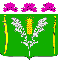 АДМИНИСТРАЦИЯСТАРОНИЖЕСТЕБЛИЕВСКОГО СЕЛЬСКОГО ПОСЕЛЕНИЯ КРАСНОАРМЕЙСКОГО РАЙОНАРАСПОРЯЖЕНИЕАДМИНИСТРАЦИЯСТАРОНИЖЕСТЕБЛИЕВСКОГО СЕЛЬСКОГО ПОСЕЛЕНИЯ КРАСНОАРМЕЙСКОГО РАЙОНАРАСПОРЯЖЕНИЕАДМИНИСТРАЦИЯСТАРОНИЖЕСТЕБЛИЕВСКОГО СЕЛЬСКОГО ПОСЕЛЕНИЯ КРАСНОАРМЕЙСКОГО РАЙОНАРАСПОРЯЖЕНИЕ«___18__»___07___2019 г.№ ___36-р____станица Старонижестеблиевскаястаница Старонижестеблиевскаястаница СтаронижестеблиевскаяНачальник отдела по бухгалтерскому учету и финансам, главный бухгалтер администрацииСтаронижестеблиевского сельского поселенияКрасноармейского районаТ.А. КоваленкоПроект согласован:Заместитель главыСтаронижестеблиевского сельского поселенияКрасноармейского районаЕ.Е. ЧерепановаНачальник общего отдела администрацииСтаронижестеблиевского сельского поселенияКрасноармейского районаН.В. СупрунГлавный специалист поюридическим вопросам администрацииСтаронижестеблиевского сельского поселенияКрасноармейского районаТ.А. Филимонова